الاســــــمالعمــل الحاليالعنوانالبريد الالكترونيمحمد عبد الرحمن محمود أبو كحلة                   مدرس مساعد بكلية الهندسة- جامعة الأزهر.عضو هيئة تدريس بمنظمة الاتحاد الاوربي اليونسكو.مدير وحدة التنمية المستدامة والتغيرات المناخية – مركز التخطيط العمرانى – كلية الهندسة – جامعة الازهر – القاهرة.الرئيس الفنى لمكتب جريد بلان للتخطيط والعمارة.خبير بالهيئة العامة للتخطيط العمرانى.التجمع الثالث – القاهرة الجديدة – القاهرة - مصرMaabukahla@ gmail.Com  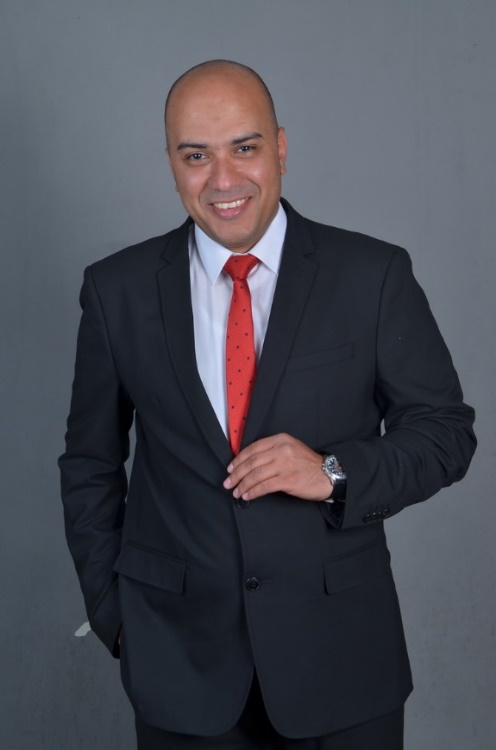 رقم التليفون0115431674601154316746تاريـخ الـميلاد5/ 9/ 1981 م5/ 9/ 1981 مسـنوات الـخبرة17  سنة17  سنةالجنســــيةمصري.مصري.مجـال الـخبرةالتخطيط العمراني / التخطيط الاستراتيجى والتفصيلى / التخطيط والتصميم البيئى.التخطيط العمراني / التخطيط الاستراتيجى والتفصيلى / التخطيط والتصميم البيئى.المؤهلات العلميةبكالوريوس هندسة قسم التخطيط العمراني - جامعة الأزهر – دور مايو 2005. امتياز مع مرتبة الشرفماجيستير فى التخطيط العمراني – جامعة الازهر – ابريل 2013 ( بعنوان دور التخطيط العمراني في مواجهة الكوارث الطبيعية وتأثيرة على الهياكل العمرانية في مصر ).تسجيل درجة الدكتوراة مارس 2014 بعنوان ( مرونة البعد الايكولوجى فى التخطيط لمواجهة التغيرات المناخية ). بكالوريوس هندسة قسم التخطيط العمراني - جامعة الأزهر – دور مايو 2005. امتياز مع مرتبة الشرفماجيستير فى التخطيط العمراني – جامعة الازهر – ابريل 2013 ( بعنوان دور التخطيط العمراني في مواجهة الكوارث الطبيعية وتأثيرة على الهياكل العمرانية في مصر ).تسجيل درجة الدكتوراة مارس 2014 بعنوان ( مرونة البعد الايكولوجى فى التخطيط لمواجهة التغيرات المناخية ). التقــدير العــامامتياز مع مرتبة الشرف.امتياز مع مرتبة الشرف.تقدير المشروعامتياز.امتياز.عنوان المشروعتصميم مركز خدمي ترفيهي عالمي في إطار التنمية الشاملة للساحل الشمالي الغربي وتم تصميم المشروع على مساحة 935 فدا ن من الكيلو 84.5 حتى ك 86 بالطريق الدولى ( إسكندرية – مرسى مطروح ).تصميم مركز خدمي ترفيهي عالمي في إطار التنمية الشاملة للساحل الشمالي الغربي وتم تصميم المشروع على مساحة 935 فدا ن من الكيلو 84.5 حتى ك 86 بالطريق الدولى ( إسكندرية – مرسى مطروح ).بيانات شخصيةتاريخ الميلاد :-  5/ 9/ 1981 م.الحالة الاجتماعية :- متزوج.الموقف من التجنيد:- اعفاء نهائى.اللغات:- الإنجليزية ( ممتاز )تاريخ الميلاد :-  5/ 9/ 1981 م.الحالة الاجتماعية :- متزوج.الموقف من التجنيد:- اعفاء نهائى.اللغات:- الإنجليزية ( ممتاز )مهارات تقنية(Arc GIS      )(  2D -3D  AUTOCAD )(3D MAX   )   (  Photo shop  Cs  ) (   OFFICE)( Ecotect  - Envimet - Diva – Umi - Climate Consultant 5.4 - Rhinoceros 5)(Arc GIS      )(  2D -3D  AUTOCAD )(3D MAX   )   (  Photo shop  Cs  ) (   OFFICE)( Ecotect  - Envimet - Diva – Umi - Climate Consultant 5.4 - Rhinoceros 5)العضويات المهنيةعضو فى نقابة المهندسين المصرية – شعبة الهندسة المعمارية - ( رقم العضوية   04259 /20 )عضو هيئة تدريس بمنظمة الاتحاد الاروبى - اليونسكو – وزارة الخارجية- وزارة الثقافة  رقم العضوية  700 151 146 303 H ) )Tعضو بالرابطة العالمية لخريجى الازهر ( رقم العضوية A-00768  )عضو باتحاد المهندسين العرب – شعبة الهندسة المعمارية - ( رقم العضوية   15168 /16 )عضو بجمعية المهندسين المصرية – شعبة الهندسة التخطيطية - ( رقم العضوية   4027 )عضو فى نقابة المهندسين المصرية – شعبة الهندسة المعمارية - ( رقم العضوية   04259 /20 )عضو هيئة تدريس بمنظمة الاتحاد الاروبى - اليونسكو – وزارة الخارجية- وزارة الثقافة  رقم العضوية  700 151 146 303 H ) )Tعضو بالرابطة العالمية لخريجى الازهر ( رقم العضوية A-00768  )عضو باتحاد المهندسين العرب – شعبة الهندسة المعمارية - ( رقم العضوية   15168 /16 )عضو بجمعية المهندسين المصرية – شعبة الهندسة التخطيطية - ( رقم العضوية   4027 )الدورات التدريبيةادارة وتنمية المدن الجديدة – مركز الدراسات التخطيطية والمعمارية 2012.دورة تدريبية متقدمة فى اعداد المخططات الاستراتيجية للمحافظات المصرية.2012دورة تدريبية متقدمة فى أعمال ال G.I.S  كلية العلوم جامعة عين شمس.2013دراسات تقييم الاثر البيئى / مواجهة المخاطر البيئية – أ.د مروة أبو الفتوح – جامعة عين شمس، 2013م.Building Performance Simulation 8- 2013. بجمعية اعمار الارض.Building Performance Simulation 12 -2013. بمكتبة الاسكندرية وايرك. Urban Simulation / Envimet بمركز الدراسات التخطيطية والمعمارية 2014.Rebuilding Communities for Resilient and Sustainable Development بين كلا من جامعة لينكولن انجلترا وجامعة القاهرة – اسوان 2015.ادارة وتنمية المدن الجديدة – مركز الدراسات التخطيطية والمعمارية 2012.دورة تدريبية متقدمة فى اعداد المخططات الاستراتيجية للمحافظات المصرية.2012دورة تدريبية متقدمة فى أعمال ال G.I.S  كلية العلوم جامعة عين شمس.2013دراسات تقييم الاثر البيئى / مواجهة المخاطر البيئية – أ.د مروة أبو الفتوح – جامعة عين شمس، 2013م.Building Performance Simulation 8- 2013. بجمعية اعمار الارض.Building Performance Simulation 12 -2013. بمكتبة الاسكندرية وايرك. Urban Simulation / Envimet بمركز الدراسات التخطيطية والمعمارية 2014.Rebuilding Communities for Resilient and Sustainable Development بين كلا من جامعة لينكولن انجلترا وجامعة القاهرة – اسوان 2015.المؤتمرات والندوات العلميةالمشاركة ببحث فى المجلة العلمية لكلية الهندسة – جامعة الازهر 2011 ببحث بعنوان (تأثير الكوارث الطبيعية على المخططات الإقليمية التنموية لمصر(.المشاركة ببحث فى ندوة المحافظة على الطابع العمراني المحلى التقليدي – مسقط – سلطنة عمان – 2012 ببحث بعنوان (إتباع الأقلمة التخطيطية كمقترح تنفيذي لإنقاذ المدن التراثية المهددة بالكوارث الطبيعية والحفاظ على هويتها (.المشاركة ببحث فى المؤتمر الدولى لبحوث علوم البيئة – القاهرة – مصر – 2013 ببحث بعنوان       (The Role of Urban Planning in Confronting the Disaster of the Delta and Coastal Cities Drowning ).ندوة عن ( العمران الاخضر ) _ نقابة المهندسين_18-12-2013.ندوة عن ( العمران المستدام ) _كلية الفنون الجميلة _الزمالك_ديسمبر 12-11-2013 ملتقى عام عن المناطق والمبانى التراثية – بين بيت السنارى ومكتبة الاسكندرية 2013Land Readjustment for Urban Expansion – ندوة لبرنامج الأمم المتحدة للمستوطنات البشرية – فندق هيلتون بالزمالك_ديسمبر 12-2-2013.ندوة تنمية سيناء ضرورة وطنية_ديسمبر 2013 بجمعية التخطيط العمرانى.ندوة بمجاورة عن مدن التوابع، يونيو 2013.ندوة عن ( خارطة الطريق للتغيرات المناخية )، بالتنسيق بين قطاع شئون خدمة المجتمع وتنمية البيئة بكلية العلوم – أكاديمية البحث العلمى والتكنولوجيا، مجلس علوم البيئة – مركز بحوث المحميات الطبيعية، جامعة عين شمس، 13-1-2013م.محاضره بعنوان ( التغيرات المناخيه في مصر) بالمعهد والقنصلية السويدية بالاسكندريه للدكتوره راجية الجيرزاوي بتاريخ 27 /11/ 2014م.اسبوع العلوم العربي عبر التطبيق الافتراضى بالشراكه مع ( جمعيه تقدم العلوم والتكنولوجيا في العالم العربي - اكاديميه البحث العلمي والتكنولوجيا بمصر - الجامعه العلميه الملكيه - جامعه دبي ) في اكبر احتفاليه افتراضيه للعلوم والتكنولوجيا في الوطن العربي في الفتره من 15 حتى 23 اغسطس 2020 ، ( نحو طاقه مستدامه ونظيفه لحياه ومستقبل افضل ) بتاريخ 19/8/2020 ،( الاستجابه للتغير المناخي في العالم العربي ) بتاريخ 22/8/2020، ( استدامه العماره والبيئه المشيده في العالم العربي مدخل ورؤى مستقبليه ) بتاريخ 22/8/2020 م.محاضرة عن ( محميه وادي دجله والتنميه العمرانيه حولها )، تحت اشراف متحف وادي دجله للدكتوره سماح الخطيب 24/8/2020م.دورة تدريبية عن ( تعريفات واساسيات مكونات المحطات الكهروشمسيه والفوتوفولتيه ) للدكتوره كاميليا يوسف بالتعاون مع شركه الحلول المستدامه للاستشارات والتدريب في الكويت. بتاريخ 26-12-2020م.الندوه الختاميه لمشروع المشاركه الشعبيه في القاهره التاريخيه ، مبادره الاثر لنا، جمعيه الفكر العربي، مجاورة، 12/2020م.محاضره تم القائها بقسم التخطيط العمراني - كليه الهندسه - جامعه الازهر - باشراف لجنه الدراسات العليا بالقسم بعنوان ( تخطيط المدن الذكيه في الهند ) محاضره عامه، بتاريخ 30/12/2020مالمؤتمر الدولي ( الرؤيه المستقبليه للمدن المستدامه ) مدن خضراء وذكيه، بالتنسيق بين ( المركز العالمي للتنميه المستدامه - المجلس العالمى للتنميه المستدامه - المركز القومى لبحوث الاسكان والبناء ) بتاريخ 26/1/2021م.ورشة العمل الخاصة بالمؤتمر الدولي ( الرؤيه المستقبليه للمدن المستدامه ) مدن خضراء وذكيه بعنوان ( أدوات فعالة لتحقيق الاستدامة الحضرية )، 26/1/2021م.محاضرة عن ( التنقل المستدام والمركبات الذكيه والكهربائيه والمستقبل في مصر - عصر البدائل ) الدكتور احمد الدرغامي، بتاريخ 2/2/2021م.حضور المؤتمر السنوى الثانى بعنوان (الجغرافيا والعلوم الاخرى) خلال الفترة 10-11 فبراير 2021م الرياض، المملكة العربية السعودية.المشاركة ببحث فى المؤتمر الدولى الخامس عشر بجامعة الازهر والذى عقد فى 13-15 مارس 2021 بعنوان (دور التخطيط العمراني في مجابهة مخاطر غرق الدلتا جراء ظاهره الاحتباس الحراري).المشاركة ببحث فى المؤتمر الدولى للمعلومات الجغرافية 2021 خلال الفترة 29-31 مارس 2021 بعنوان (نظم المعلوماتية الجغرافية للحد من مخاطر التغيرات المناخية). الرياض، المملكة العربية السعودية.حضور محاضرة عن ( على الطريق للمبانى المستدامة ) الدكتور محمود فؤاد، بتاريخ 6/4/2021م.المشاركة ببحث فى المجلة العلمية لكلية الهندسة – جامعة الازهر 2011 ببحث بعنوان (تأثير الكوارث الطبيعية على المخططات الإقليمية التنموية لمصر(.المشاركة ببحث فى ندوة المحافظة على الطابع العمراني المحلى التقليدي – مسقط – سلطنة عمان – 2012 ببحث بعنوان (إتباع الأقلمة التخطيطية كمقترح تنفيذي لإنقاذ المدن التراثية المهددة بالكوارث الطبيعية والحفاظ على هويتها (.المشاركة ببحث فى المؤتمر الدولى لبحوث علوم البيئة – القاهرة – مصر – 2013 ببحث بعنوان       (The Role of Urban Planning in Confronting the Disaster of the Delta and Coastal Cities Drowning ).ندوة عن ( العمران الاخضر ) _ نقابة المهندسين_18-12-2013.ندوة عن ( العمران المستدام ) _كلية الفنون الجميلة _الزمالك_ديسمبر 12-11-2013 ملتقى عام عن المناطق والمبانى التراثية – بين بيت السنارى ومكتبة الاسكندرية 2013Land Readjustment for Urban Expansion – ندوة لبرنامج الأمم المتحدة للمستوطنات البشرية – فندق هيلتون بالزمالك_ديسمبر 12-2-2013.ندوة تنمية سيناء ضرورة وطنية_ديسمبر 2013 بجمعية التخطيط العمرانى.ندوة بمجاورة عن مدن التوابع، يونيو 2013.ندوة عن ( خارطة الطريق للتغيرات المناخية )، بالتنسيق بين قطاع شئون خدمة المجتمع وتنمية البيئة بكلية العلوم – أكاديمية البحث العلمى والتكنولوجيا، مجلس علوم البيئة – مركز بحوث المحميات الطبيعية، جامعة عين شمس، 13-1-2013م.محاضره بعنوان ( التغيرات المناخيه في مصر) بالمعهد والقنصلية السويدية بالاسكندريه للدكتوره راجية الجيرزاوي بتاريخ 27 /11/ 2014م.اسبوع العلوم العربي عبر التطبيق الافتراضى بالشراكه مع ( جمعيه تقدم العلوم والتكنولوجيا في العالم العربي - اكاديميه البحث العلمي والتكنولوجيا بمصر - الجامعه العلميه الملكيه - جامعه دبي ) في اكبر احتفاليه افتراضيه للعلوم والتكنولوجيا في الوطن العربي في الفتره من 15 حتى 23 اغسطس 2020 ، ( نحو طاقه مستدامه ونظيفه لحياه ومستقبل افضل ) بتاريخ 19/8/2020 ،( الاستجابه للتغير المناخي في العالم العربي ) بتاريخ 22/8/2020، ( استدامه العماره والبيئه المشيده في العالم العربي مدخل ورؤى مستقبليه ) بتاريخ 22/8/2020 م.محاضرة عن ( محميه وادي دجله والتنميه العمرانيه حولها )، تحت اشراف متحف وادي دجله للدكتوره سماح الخطيب 24/8/2020م.دورة تدريبية عن ( تعريفات واساسيات مكونات المحطات الكهروشمسيه والفوتوفولتيه ) للدكتوره كاميليا يوسف بالتعاون مع شركه الحلول المستدامه للاستشارات والتدريب في الكويت. بتاريخ 26-12-2020م.الندوه الختاميه لمشروع المشاركه الشعبيه في القاهره التاريخيه ، مبادره الاثر لنا، جمعيه الفكر العربي، مجاورة، 12/2020م.محاضره تم القائها بقسم التخطيط العمراني - كليه الهندسه - جامعه الازهر - باشراف لجنه الدراسات العليا بالقسم بعنوان ( تخطيط المدن الذكيه في الهند ) محاضره عامه، بتاريخ 30/12/2020مالمؤتمر الدولي ( الرؤيه المستقبليه للمدن المستدامه ) مدن خضراء وذكيه، بالتنسيق بين ( المركز العالمي للتنميه المستدامه - المجلس العالمى للتنميه المستدامه - المركز القومى لبحوث الاسكان والبناء ) بتاريخ 26/1/2021م.ورشة العمل الخاصة بالمؤتمر الدولي ( الرؤيه المستقبليه للمدن المستدامه ) مدن خضراء وذكيه بعنوان ( أدوات فعالة لتحقيق الاستدامة الحضرية )، 26/1/2021م.محاضرة عن ( التنقل المستدام والمركبات الذكيه والكهربائيه والمستقبل في مصر - عصر البدائل ) الدكتور احمد الدرغامي، بتاريخ 2/2/2021م.حضور المؤتمر السنوى الثانى بعنوان (الجغرافيا والعلوم الاخرى) خلال الفترة 10-11 فبراير 2021م الرياض، المملكة العربية السعودية.المشاركة ببحث فى المؤتمر الدولى الخامس عشر بجامعة الازهر والذى عقد فى 13-15 مارس 2021 بعنوان (دور التخطيط العمراني في مجابهة مخاطر غرق الدلتا جراء ظاهره الاحتباس الحراري).المشاركة ببحث فى المؤتمر الدولى للمعلومات الجغرافية 2021 خلال الفترة 29-31 مارس 2021 بعنوان (نظم المعلوماتية الجغرافية للحد من مخاطر التغيرات المناخية). الرياض، المملكة العربية السعودية.حضور محاضرة عن ( على الطريق للمبانى المستدامة ) الدكتور محمود فؤاد، بتاريخ 6/4/2021م.الخبرات العملية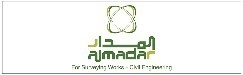 مكتب المدار للمساحة الارضية وشريكه للاستشارات الهندسية 2019 حتى الان 2021م.إعداد مخططات الوضع الراهن والمخططات التفصيلية لمناطق عشوائية بأحياء بأمانة الرياض ( حى المناخ – الفيصلية – الغنامية – النهضة ).مكتب المدار للمساحة الارضية وشريكه للاستشارات الهندسية 2019 حتى الان 2021م.إعداد مخططات الوضع الراهن والمخططات التفصيلية لمناطق عشوائية بأحياء بأمانة الرياض ( حى المناخ – الفيصلية – الغنامية – النهضة ).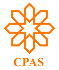 العمل رئيس قسم التخطيط العمرانى بمركز الدراسات التخطيطية و المعمارية أ.د.عبد الباقي إبراهيم"  من  2010 وحتى 2016:اعداد المخطط التفصيلى لعدد 190 قرية بمحافظة الغربية مع الهيئة الهندسية للقوات المسلحة.إعداد المخطط الاقليمى الاقتصادى التنموى لمحافظة مسندم – سلطنة عمان.إعداد مخططات الوضع الراهن والمخططات التفصيلية لمناطق عشوائية بسلطنة عمان ( فلج العوهى – الغشبة – غيل الشبول – خور السيابى، ولاية صحار ).إعداد المخطط الهيكلى لمدينة بنغازى – ليبيا.إعداد المخطط الهيكلى لمدينة درنة – ليبيا.إعداد مخططات تطوير المناطق العشوائية بمصر بالتعاون مع وزارة تطوير العشوائيات للمناطق ( أبوقتادة – البحر الاعظم – عزبة خيرالله – منشية ناصر ) بالقاهرة.التخطيط الحضري لمدينة العزيزية وتحديث التصميم الأساسي لها- العراق.إعداد المخطط الإستراتيجي والتفصيلي لمدينة أسيوط.إعداد المخطط الإستراتيجي العام لمدينة 15 مايو.إعداد المخطط الإستراتيجي العام لمدينة طهطا.تقسيم قطعة الأرض الكائنة بشارع عمر بن عبد العزيز  مساحة 25 فدان بحلوان.إعداد المخطط التفصيلى لكمبوند سكنى 6 أكتوبر.إعداد المخطط العام والمخطط التفصيلى لكمبوند سكنى بمدينة تعز باليمن – ذات طبيعة خاصة.إعداد دراسة لمقترحات حل مشاكل إلقاء المواد الصلبة على المجاري المائية - قرية سدود بالمنوفية.إعداد التصميمات التخطيطية لميناء العريش الدولى مع المنحة الامريكية.مراجعة الرسومات التنفيذية لاعمال التخطيط العمرانى واعمال البنية الاساسية لكمبوند سياحى بالبحر الاحمر لصالح شركة دهب.إعداد المخطط العام والتفصيلي لكمبوند سكني بمنطقة الرماح-السعودية.إعداد التصميمات الأولية والدراسات البيئية لمشروع إنشاء جامعة الطائف- وزارة التعليم العالي.إعداد المخطط العام والتصميمات المعمارية لكمبوند سكني بمساحة 100 هكتار- السعودية.إعداد تقرير الاستراتيجيات للأقاليم الفرعية ( سرت والجفرة- الواحات- الكفرة) لإقليم الخليج، ليبيا.إعداد التصاميم الحضرية لشوارع وميادين مدينة طرابلس، ليبيا.المخطط العام لمنطقة سكنية بتجمع عمراني أبو نجيم، ليبيا.الإشتراك في العديد من إعداد المناقصات التالية :مشروع الزهور لايف 2 الكائن بمدينة القاهرة الجديدة.إعداد التصاميم لتوسيع دائرة الشحن الجوي- مطار بغداد.عملية دراسة وتصميم أعمال تنسيق الموقع لمجاورات المرحلة الأولى بالمدينة- جهاز العاشر من رمضان.إعداد الخطة الهيكلية لمحافظة كربلاء المقدسةمناقصة إنشاء إسكان سياحي بمنطقة الأحياء بالغردقة- الجونةمشروع تحديث دراسات وتصاميم مشروع ري العمارة في محافظة ميسان.مشروع هيكلية ميسان- هيكلية القادسية- العراق.مزار الصحابي سلمان المحمدي- المرقد- تغليف السياج- العراق.إعداد مخطط التنمية الشاملة لمحور ديـروط- الفرافرةإعداد المخطط التفصيلي لمنطقة إنتظار السيارات بمنطقة أمانة الدمام الشرقية- السعودية.إعداد المخطط التفصيلي والتنفيذي لمنطقة خدمية لمشروع الإستزراع السمكي- الطريق الدولي الساحلي- كفر الشيخوزارة الداخلية- الجهاز التنفيذي للمشروعات الأراضي (صـاد) الجهاز التنفيذي لمشروعات الأراضي.إستراتيجية تطوير مدينتي الفلوجة وهيت في محافظة الأنبار وتحديث تصميمها الأساسية.المسح السياحي والآثاري والتراثي في 3 محافظات عراقية (كربلاء- النجف- البصرة ).إعداد مخطط تنمية إنشاء مدينة سكنية جديدة على مساحة 4300 فدان بسوهـاج.العمل رئيس قسم التخطيط العمرانى بمركز الدراسات التخطيطية و المعمارية أ.د.عبد الباقي إبراهيم"  من  2010 وحتى 2016:اعداد المخطط التفصيلى لعدد 190 قرية بمحافظة الغربية مع الهيئة الهندسية للقوات المسلحة.إعداد المخطط الاقليمى الاقتصادى التنموى لمحافظة مسندم – سلطنة عمان.إعداد مخططات الوضع الراهن والمخططات التفصيلية لمناطق عشوائية بسلطنة عمان ( فلج العوهى – الغشبة – غيل الشبول – خور السيابى، ولاية صحار ).إعداد المخطط الهيكلى لمدينة بنغازى – ليبيا.إعداد المخطط الهيكلى لمدينة درنة – ليبيا.إعداد مخططات تطوير المناطق العشوائية بمصر بالتعاون مع وزارة تطوير العشوائيات للمناطق ( أبوقتادة – البحر الاعظم – عزبة خيرالله – منشية ناصر ) بالقاهرة.التخطيط الحضري لمدينة العزيزية وتحديث التصميم الأساسي لها- العراق.إعداد المخطط الإستراتيجي والتفصيلي لمدينة أسيوط.إعداد المخطط الإستراتيجي العام لمدينة 15 مايو.إعداد المخطط الإستراتيجي العام لمدينة طهطا.تقسيم قطعة الأرض الكائنة بشارع عمر بن عبد العزيز  مساحة 25 فدان بحلوان.إعداد المخطط التفصيلى لكمبوند سكنى 6 أكتوبر.إعداد المخطط العام والمخطط التفصيلى لكمبوند سكنى بمدينة تعز باليمن – ذات طبيعة خاصة.إعداد دراسة لمقترحات حل مشاكل إلقاء المواد الصلبة على المجاري المائية - قرية سدود بالمنوفية.إعداد التصميمات التخطيطية لميناء العريش الدولى مع المنحة الامريكية.مراجعة الرسومات التنفيذية لاعمال التخطيط العمرانى واعمال البنية الاساسية لكمبوند سياحى بالبحر الاحمر لصالح شركة دهب.إعداد المخطط العام والتفصيلي لكمبوند سكني بمنطقة الرماح-السعودية.إعداد التصميمات الأولية والدراسات البيئية لمشروع إنشاء جامعة الطائف- وزارة التعليم العالي.إعداد المخطط العام والتصميمات المعمارية لكمبوند سكني بمساحة 100 هكتار- السعودية.إعداد تقرير الاستراتيجيات للأقاليم الفرعية ( سرت والجفرة- الواحات- الكفرة) لإقليم الخليج، ليبيا.إعداد التصاميم الحضرية لشوارع وميادين مدينة طرابلس، ليبيا.المخطط العام لمنطقة سكنية بتجمع عمراني أبو نجيم، ليبيا.الإشتراك في العديد من إعداد المناقصات التالية :مشروع الزهور لايف 2 الكائن بمدينة القاهرة الجديدة.إعداد التصاميم لتوسيع دائرة الشحن الجوي- مطار بغداد.عملية دراسة وتصميم أعمال تنسيق الموقع لمجاورات المرحلة الأولى بالمدينة- جهاز العاشر من رمضان.إعداد الخطة الهيكلية لمحافظة كربلاء المقدسةمناقصة إنشاء إسكان سياحي بمنطقة الأحياء بالغردقة- الجونةمشروع تحديث دراسات وتصاميم مشروع ري العمارة في محافظة ميسان.مشروع هيكلية ميسان- هيكلية القادسية- العراق.مزار الصحابي سلمان المحمدي- المرقد- تغليف السياج- العراق.إعداد مخطط التنمية الشاملة لمحور ديـروط- الفرافرةإعداد المخطط التفصيلي لمنطقة إنتظار السيارات بمنطقة أمانة الدمام الشرقية- السعودية.إعداد المخطط التفصيلي والتنفيذي لمنطقة خدمية لمشروع الإستزراع السمكي- الطريق الدولي الساحلي- كفر الشيخوزارة الداخلية- الجهاز التنفيذي للمشروعات الأراضي (صـاد) الجهاز التنفيذي لمشروعات الأراضي.إستراتيجية تطوير مدينتي الفلوجة وهيت في محافظة الأنبار وتحديث تصميمها الأساسية.المسح السياحي والآثاري والتراثي في 3 محافظات عراقية (كربلاء- النجف- البصرة ).إعداد مخطط تنمية إنشاء مدينة سكنية جديدة على مساحة 4300 فدان بسوهـاج.2009-2016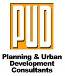 المكتب الاستشارى للتخطيط والتنمية العمرانية أ.د/ عبدالله عبدالعزيز عطيةإعداد المخطط الاستراتيجى والتفصيلى لمدينة طنطا – محافظة الغربيةإعداد المخطط العام والتفصيلى لمتنزة صناعى بمدينة السادس من أكتوبر على مساحة 275 فدان بالتعاون مع هيئة التنمية الصناعية.المكتب الاستشارى للتخطيط والتنمية العمرانية أ.د/ عبدالله عبدالعزيز عطيةإعداد المخطط الاستراتيجى والتفصيلى لمدينة طنطا – محافظة الغربيةإعداد المخطط العام والتفصيلى لمتنزة صناعى بمدينة السادس من أكتوبر على مساحة 275 فدان بالتعاون مع هيئة التنمية الصناعية.2014-2016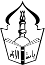 جامعة الازهر – اعداد المخطط الاستراتيجى لمحافظة اسوانإعداد الدراسات الطبيعية والجيولوجية والدراسات الجيوتقنية لمحافظة أسوان.جامعة الازهر – اعداد المخطط الاستراتيجى لمحافظة اسوانإعداد الدراسات الطبيعية والجيولوجية والدراسات الجيوتقنية لمحافظة أسوان.2014-2015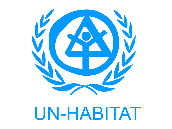 برنامج الأمم المتحدة للمستوطنات البشرية United Nation Human Settlement Programإستشارى مراجعة نظم المعلومات الجغرافية GIS  لعدد 6 مدن صغيرة، مصر.برنامج الأمم المتحدة للمستوطنات البشرية United Nation Human Settlement Programإستشارى مراجعة نظم المعلومات الجغرافية GIS  لعدد 6 مدن صغيرة، مصر.2011-2014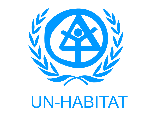 جامعة أسيوط  – الدكتور أيمن هاشم / تخطيط المدن الصغيرة مع برنامج الأمم المتحدة للمستوطنات البشريةإعداد المخطط الاستراتيجى لمدينة جهينة.إعداد المخطط التفصيلى لمدينة المنشأة.جامعة أسيوط  – الدكتور أيمن هاشم / تخطيط المدن الصغيرة مع برنامج الأمم المتحدة للمستوطنات البشريةإعداد المخطط الاستراتيجى لمدينة جهينة.إعداد المخطط التفصيلى لمدينة المنشأة.2007-2010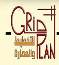 المدير الفني لمكتب جريد بلان للتخطيط والعمارةالجيل الثالث من المخططات إقليم التخطيطي الخليج- ليبيا- لعدد 27 مدينة سكنية قائمة.المخطط التفصيلي لمنطقه سكنيه- سبها- ليبيا.إعداد مخططات البنية الفنية التحتية لمنطقة الكفرة- ومنطقه المحروقة- ليبيا.إعداد المخطط التفصيلي لمنطقة مسلاته- ليبيا.     أعمال تنسيق موقع لمجاورات المرحلة الأولى بمدينه العاشر من رمضان.إعداد المخططات التفصيلية لقرى المصرية بمحافظه الشرقية.    إعداد المخطط التفصيلي لتنميه وإستغلال إستثمار محور سوهاج- سفاجا بطول 400 كم.المدير الفني لمكتب جريد بلان للتخطيط والعمارةالجيل الثالث من المخططات إقليم التخطيطي الخليج- ليبيا- لعدد 27 مدينة سكنية قائمة.المخطط التفصيلي لمنطقه سكنيه- سبها- ليبيا.إعداد مخططات البنية الفنية التحتية لمنطقة الكفرة- ومنطقه المحروقة- ليبيا.إعداد المخطط التفصيلي لمنطقة مسلاته- ليبيا.     أعمال تنسيق موقع لمجاورات المرحلة الأولى بمدينه العاشر من رمضان.إعداد المخططات التفصيلية لقرى المصرية بمحافظه الشرقية.    إعداد المخطط التفصيلي لتنميه وإستغلال إستثمار محور سوهاج- سفاجا بطول 400 كم.2006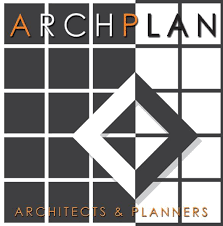 مكتب أرك  بلان   ا.د/ أيمن عاشور   جامعة عين شمسفى تصميم مسابقة مدينة المستقبل على طريق مصر السويس ( طريق الروبيكى ) على مساحة 11000 فدان ( وحصل المكتب على المركز الثاني بالمناصفة)مكتب أرك  بلان   ا.د/ أيمن عاشور   جامعة عين شمسفى تصميم مسابقة مدينة المستقبل على طريق مصر السويس ( طريق الروبيكى ) على مساحة 11000 فدان ( وحصل المكتب على المركز الثاني بالمناصفة)2007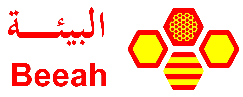 مكتب البيئة ( مجموعة الحصينى والشعيبي )  المخطط الهيكلي والمخطط التفصيلي لمركز زوار بمنطقة العقيق على مساحة 2500 هكتار المخطط التفصيلي لمركز تجارى مساحة 38 هكتارالإشتراك في المخطط التفصيلي لمسابقة الإسكان الميسر  ( حصل المكتب على المركز الأول )دراسة حركة النقل والمرور بالمشاعر ومكة والمدينة المنورة.مكتب البيئة ( مجموعة الحصينى والشعيبي )  المخطط الهيكلي والمخطط التفصيلي لمركز زوار بمنطقة العقيق على مساحة 2500 هكتار المخطط التفصيلي لمركز تجارى مساحة 38 هكتارالإشتراك في المخطط التفصيلي لمسابقة الإسكان الميسر  ( حصل المكتب على المركز الأول )دراسة حركة النقل والمرور بالمشاعر ومكة والمدينة المنورة.2007-2008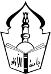 جامعة الأزهـر – كلية الهندسة – قسم العمارة – ا.د / فاروق الابرقالمخطط الإستراتيجي للقرى المصرية لعدد  13 قرية بمحافظة الدقهلية.جامعة الأزهـر – كلية الهندسة – قسم العمارة – ا.د / فاروق الابرقالمخطط الإستراتيجي للقرى المصرية لعدد  13 قرية بمحافظة الدقهلية.2006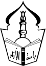 جامعة الأزهر – كلية الهندسة – قسم التخطيط العمراني – ا.د/ محمد قشوهالمخطط الاستراتيجي للقرى المصرية لعدد 4 قرى للوحدة المحلية البتانون– مركز شبين الكوم – محافظة المنوفية.جامعة الأزهر – كلية الهندسة – قسم التخطيط العمراني – ا.د/ محمد قشوهالمخطط الاستراتيجي للقرى المصرية لعدد 4 قرى للوحدة المحلية البتانون– مركز شبين الكوم – محافظة المنوفية.2006-2007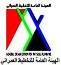 مركز التخطيط والعمارة أ.د/ احمد صلاح   جامعة عين شمس بالمشاركة مع مكتب الدراسات التخطيطية والمعمارية  ( أ.د/ محمد عبد الباقي إبراهيم) جامعة عين شمسالمخطط الإستراتيجي للقرى المصرية لعدد 36 قرية - مركز الحسينية -  محافظة الشرقية.التصميم المعماري لعدد 3 فيلات وعدد 4 عمارات بمدينتي العبور والشروق.مركز التخطيط والعمارة أ.د/ احمد صلاح   جامعة عين شمس بالمشاركة مع مكتب الدراسات التخطيطية والمعمارية  ( أ.د/ محمد عبد الباقي إبراهيم) جامعة عين شمسالمخطط الإستراتيجي للقرى المصرية لعدد 36 قرية - مركز الحسينية -  محافظة الشرقية.التصميم المعماري لعدد 3 فيلات وعدد 4 عمارات بمدينتي العبور والشروق.2006-2007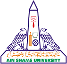 جامعة عين شمس بالمشاركة مع مكتب مركز التخطيط والعمارة ا.د / أحمد صلاح المخطط الإستراتيجي للقرى المصرية لعدد 14 قرية – مركز كفر الدوار- محافظة البحيرة.جامعة عين شمس بالمشاركة مع مكتب مركز التخطيط والعمارة ا.د / أحمد صلاح المخطط الإستراتيجي للقرى المصرية لعدد 14 قرية – مركز كفر الدوار- محافظة البحيرة.2007-2008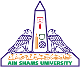 جامعة عين شمس – كلية الهندسة – قسم التخطيط العمرانيتصميم مرسى يخوت ومدينة سياحية عائمة     (  مركز ثاني )تصميم قرية إستشفائية سياحية بسيوه           (  مركز ثالث )جامعة عين شمس – كلية الهندسة – قسم التخطيط العمرانيتصميم مرسى يخوت ومدينة سياحية عائمة     (  مركز ثاني )تصميم قرية إستشفائية سياحية بسيوه           (  مركز ثالث )2007-2008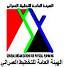 المكتب الهندسي للإستشارات الهندسية - ا.د/ أدهم عتمان, د/ سلوى شحاتة - كلية الهندسة – جامعة المنوفية  ( بالإسكندرية )المخطط الإستراتيجي للقرى المصرية عدد 36 قرية – مركز كفر الدوار– محافظة البحيرة. الإشتراك في مسابقة تصميم وتخطيط مدينة الإسكندرية الجديدة.المكتب الهندسي للإستشارات الهندسية - ا.د/ أدهم عتمان, د/ سلوى شحاتة - كلية الهندسة – جامعة المنوفية  ( بالإسكندرية )المخطط الإستراتيجي للقرى المصرية عدد 36 قرية – مركز كفر الدوار– محافظة البحيرة. الإشتراك في مسابقة تصميم وتخطيط مدينة الإسكندرية الجديدة.2009مكتب باترن  ا.د/ احمد عبد الله - كلية التخطيط العمراني - جامعة القاهرةالمخطط الهيكلي, المخطط التفصيلي، والمخطط التنفيذي لمنطقة التيسير بمكة المكرمة.( مركز أول )تصميم وتخطيط منطقة الأسواق بالمدينة المنورة.المخطط التفصيلي لمنطقة المسيال بمكة المكرمة.تطوير وتجميل منشأة ناصر – والدويقة بالقاهرة  ( تم التنفيذ 2007 )مكتب باترن  ا.د/ احمد عبد الله - كلية التخطيط العمراني - جامعة القاهرةالمخطط الهيكلي, المخطط التفصيلي، والمخطط التنفيذي لمنطقة التيسير بمكة المكرمة.( مركز أول )تصميم وتخطيط منطقة الأسواق بالمدينة المنورة.المخطط التفصيلي لمنطقة المسيال بمكة المكرمة.تطوير وتجميل منشأة ناصر – والدويقة بالقاهرة  ( تم التنفيذ 2007 )2006-2009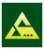 الدار المصرية للعمارة والتخطيط  - ا.د/ يسرى عزام - جامعة الإسكندريةالمخطط الإستراتيجي لمدينة الإسكندرية 2027المخطط الإستراتيجي لمدينة الإسكندرية الجديدة المخطط الإستراتيجي لمدينة رشيد 2027المخطط الإستراتيجي للقرى المصرية لعدد 29 قرية – مركز كفر الدوار- محافظة البحيرةمشروع تخطيط وتحزيم العشوائيات بمدينة الإسكندرية لعدد 7 مناطق عشوائيةالمخطط التفصيلي لمنطقة حوض الألف فدان بمحور التعمير لتصميم الإسكندرية الجديدة ( إسنادا مباشرا من السيد الدكتور رئيس الوزراء السابق / أحمد نظيف).المخطط التفصيلي لقرية ذكية مقترحة بالإسكندرية ( إسنادا مباشرا من السيد الدكتور رئيس الوزراء الاسبق / أحمد نظيف).الدار المصرية للعمارة والتخطيط  - ا.د/ يسرى عزام - جامعة الإسكندريةالمخطط الإستراتيجي لمدينة الإسكندرية 2027المخطط الإستراتيجي لمدينة الإسكندرية الجديدة المخطط الإستراتيجي لمدينة رشيد 2027المخطط الإستراتيجي للقرى المصرية لعدد 29 قرية – مركز كفر الدوار- محافظة البحيرةمشروع تخطيط وتحزيم العشوائيات بمدينة الإسكندرية لعدد 7 مناطق عشوائيةالمخطط التفصيلي لمنطقة حوض الألف فدان بمحور التعمير لتصميم الإسكندرية الجديدة ( إسنادا مباشرا من السيد الدكتور رئيس الوزراء السابق / أحمد نظيف).المخطط التفصيلي لقرية ذكية مقترحة بالإسكندرية ( إسنادا مباشرا من السيد الدكتور رئيس الوزراء الاسبق / أحمد نظيف).2009-2011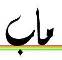 مكتب ماب للدراسات والتنمية العمرانية – المهندس محمد عبدالغفورالمخطط الإستراتيجي والتفصيلى لمدينة نويبع.إعداد الرسومات والتصاميم المبدئية لمطار دهب، شرم الشيخ.مكتب ماب للدراسات والتنمية العمرانية – المهندس محمد عبدالغفورالمخطط الإستراتيجي والتفصيلى لمدينة نويبع.إعداد الرسومات والتصاميم المبدئية لمطار دهب، شرم الشيخ.2009-2010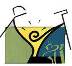 مكتب المهندسون الاستشاريون  ا.د/ سمير سعد -  جامعة الأزهرالمخطط الإستراتيجي والتفصيلى لمدينة دمياط.المخطط التفصيلي لمناطق التحزيم والعشوائيات بمدينة دمياط.المخطط الإستراتيجي لمدينة أطفيح.مكتب المهندسون الاستشاريون  ا.د/ سمير سعد -  جامعة الأزهرالمخطط الإستراتيجي والتفصيلى لمدينة دمياط.المخطط التفصيلي لمناطق التحزيم والعشوائيات بمدينة دمياط.المخطط الإستراتيجي لمدينة أطفيح.2005-2006مشروعات خاصةتصميم عمارة سكنية بمساحة 1200 م2 بمدينة العبور بالحي الثالث ملك / جيهان السيد عبد القادر.تصميم قرية صيادين بمرسى علم بالبحر الأحمر.تصميم شقق فندقية بالسليمانية.تصميم متحف حضارات بمدينة المنيا الجديدة.تصميم منتجع سياحي بمدينة المنيا الجديدة.تصميم قرية ذكية.تطوير حي السيدة عائشة.أعمال الحصر المروري ودراسة النقل والمرور بميدان السيدة عائشة.تصميم وحدة صحية.تصميم مبنى إداري بالقاهرة الجديدة.مبنى سكني 8 وحدات في الدور.تصميم جامعة إقليمية بمدينة العاشر من رمضان.تطوير مجمع الأديان بجامع عمرو بالفسطاط.تصميم مبنى متعدد الاستخدامات وباقى المدرسة القائمة لمدرسة عمر سليمان التجريبية للغات، التجمع الخامس، القاهرة الجديدة.إعداد التصميم التفصيلى لمجمع صناعى بمنطقة النهضة، الاسكندرية، على مساحة 7 فدان تقريبا.إعادة تطوير وتصميم عمارة رقم 9 شارع عماد الدين، ضمن نطاق القاهرة التاريخية، مجموعة مكارم للاستشارات القانونية.إعادة تطوير وتصميم عمارة رقم 69 شارع الميرغنى وتحويلها لمبنى مستدام صديق للبيئة، مصر الجديدة، القاهرة، مجموعة مكارم للاستشارات القانونية.إعداد الخرائط الطبيعية والجيولوجية والجيوتقنية لمشروع الهضبة الغربية لمدينة أسيوط بالتعاون مع الهيئة العامة للتخطيط العمرانى.مشروعات خاصةتصميم عمارة سكنية بمساحة 1200 م2 بمدينة العبور بالحي الثالث ملك / جيهان السيد عبد القادر.تصميم قرية صيادين بمرسى علم بالبحر الأحمر.تصميم شقق فندقية بالسليمانية.تصميم متحف حضارات بمدينة المنيا الجديدة.تصميم منتجع سياحي بمدينة المنيا الجديدة.تصميم قرية ذكية.تطوير حي السيدة عائشة.أعمال الحصر المروري ودراسة النقل والمرور بميدان السيدة عائشة.تصميم وحدة صحية.تصميم مبنى إداري بالقاهرة الجديدة.مبنى سكني 8 وحدات في الدور.تصميم جامعة إقليمية بمدينة العاشر من رمضان.تطوير مجمع الأديان بجامع عمرو بالفسطاط.تصميم مبنى متعدد الاستخدامات وباقى المدرسة القائمة لمدرسة عمر سليمان التجريبية للغات، التجمع الخامس، القاهرة الجديدة.إعداد التصميم التفصيلى لمجمع صناعى بمنطقة النهضة، الاسكندرية، على مساحة 7 فدان تقريبا.إعادة تطوير وتصميم عمارة رقم 9 شارع عماد الدين، ضمن نطاق القاهرة التاريخية، مجموعة مكارم للاستشارات القانونية.إعادة تطوير وتصميم عمارة رقم 69 شارع الميرغنى وتحويلها لمبنى مستدام صديق للبيئة، مصر الجديدة، القاهرة، مجموعة مكارم للاستشارات القانونية.إعداد الخرائط الطبيعية والجيولوجية والجيوتقنية لمشروع الهضبة الغربية لمدينة أسيوط بالتعاون مع الهيئة العامة للتخطيط العمرانى.مختارات من الجوائز وشهادات التقديرشهادة تقدير من نقابة المهندسين المصرية للحصول على أول دفعة 2005 في هندسة التخطيط العمراني والعمارةشهادة تقدير من جمعية الدراسات التخطيطية ( جامعة الأزهر ) لتصميم شعارا للجمعيةشهادة تقدير من ا.د/ رضا محرم عميد كلية الهندسة 2003-2004  بالحصول على أول الدفعة.شهادة تقدير من نقابة المهندسين المصرية للحصول على أول دفعة 2005 في هندسة التخطيط العمراني والعمارةشهادة تقدير من جمعية الدراسات التخطيطية ( جامعة الأزهر ) لتصميم شعارا للجمعيةشهادة تقدير من ا.د/ رضا محرم عميد كلية الهندسة 2003-2004  بالحصول على أول الدفعة.